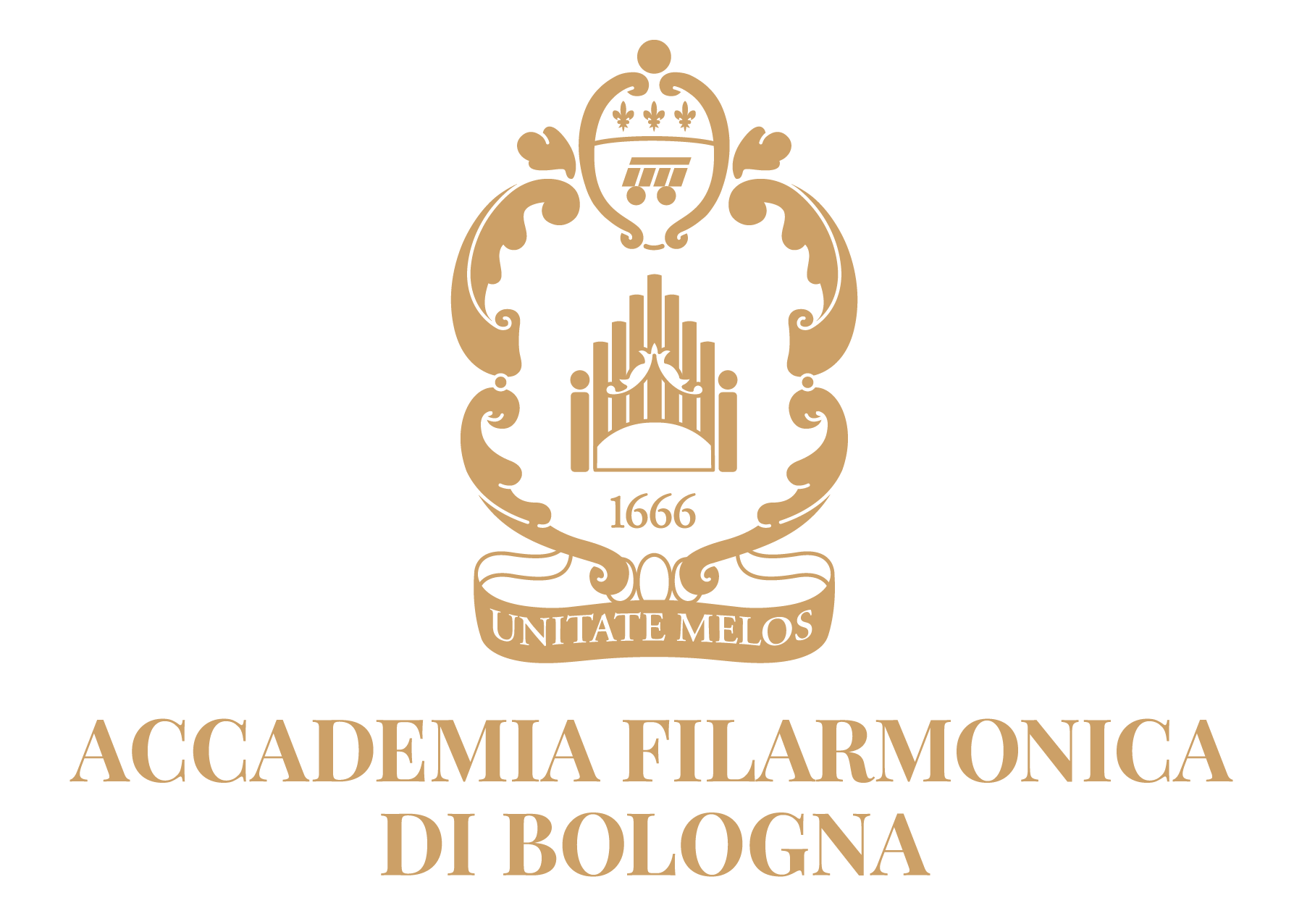 DOMANDA DI AMMISSIONE AL CORSO DI ALTA COMPOSIZIONE MUSICALEDa aprile a settembre 2022Il/La sottoscritto/a Cognome e Nome: ___________________________________Data e Luogo di nascita: _____________________________________________Codice Fiscale: ___________________________________________________Indirizzo di residenza: ______________________________________________CAP: ______Città: _________________________ Provincia: _______________Indirizzo di domicilio (se diverso dalla residenza): ________________________________________ CAP: __________________Città: __________________________________ Provincia: ________________Telefono: _______________________________________________________Altro recapito telefonico: ____________________________________________E-mail: ________________________________________________________Titolo di studio: __________________________________________________Strumento o formazione cameristica ____________________________________Chiede di essere ammesso/a al Corso di Alta Composizione MusicaleData _______________ Firma leggibile ______________________________N.B. Allegare Curriculum Vitae dettagliato AUTORIZZO AL TRATTAMENTO DEI DATI PERSONALI I dati personali forniti dai candidati nella domanda di ammissione saranno raccolti presso la Direzione dell’organismo Accademia Filarmonica di Bologna e trattati per le finalità di gestione del corso medesimo. Firma ______________________________